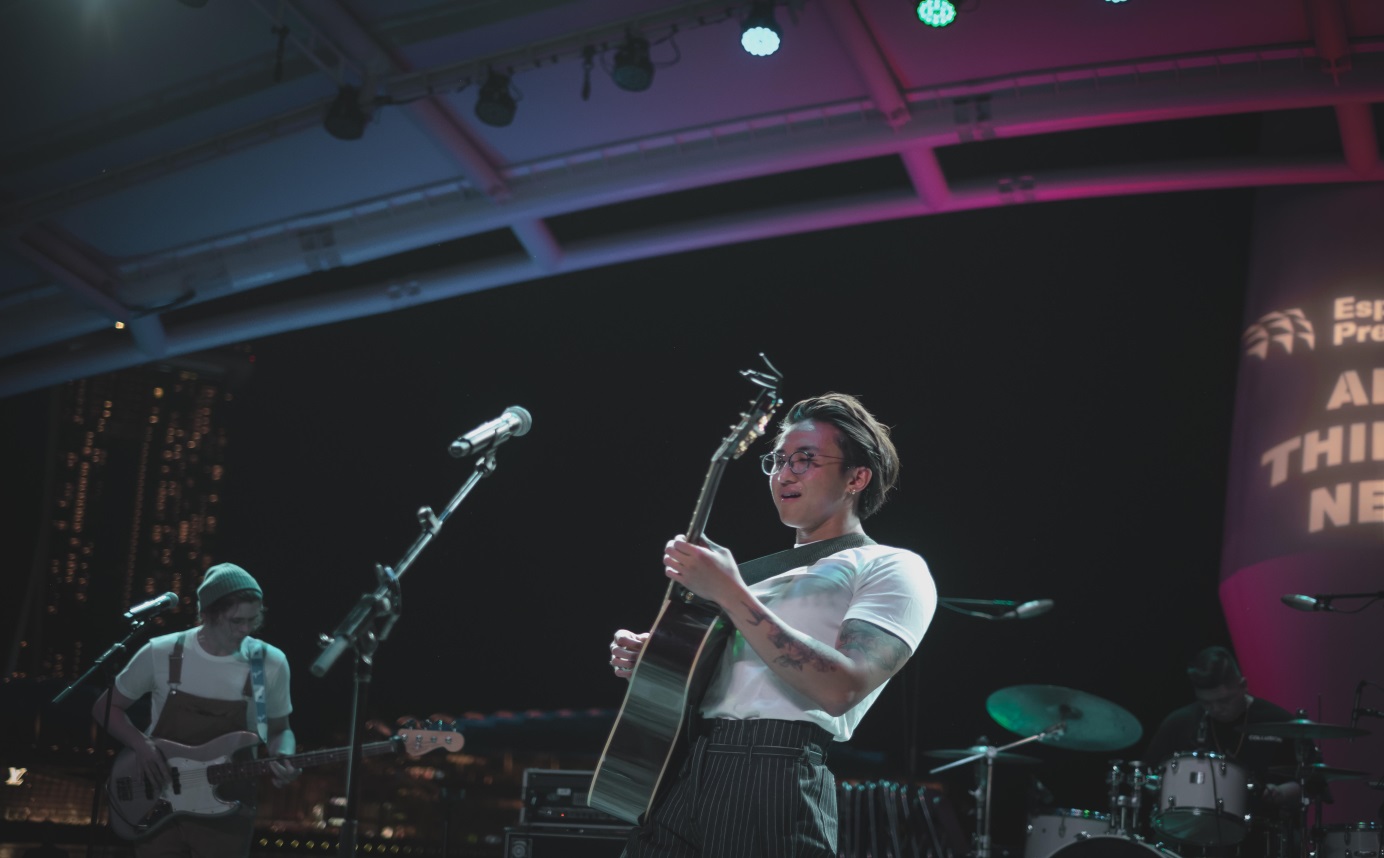 KEN LOHSydney-based Singaporean singer/songwriter, Ken, recently graduated with a Bachelor of Music (Songwriting) with an instrument focus on vocals and guitar. He has been teaching guitar and vocals for several years to students of all ages. He is flexible with taking either a theory-based approach or a song-based approach to music learning and believes that music education should, primarily, be flexible and enjoyable. He never intended to pursue a career in music until he chanced upon street performing/busking in 2015 along the streets of Orchard Road, Singapore. This unassuming platform brought about many opportunities that led to his debut 6-track EP, songs about them. This EP was recorded and produced by Edric Hwang of GRYD Studios in 2017. Since then, Ken has played 2 headline sold-out shows at Esplanade Theatre (Singapore); Esplanade Outdoor Theatre and Esplanade Recital Studio. Apart from teaching, Ken is available for session work (acoustic/electric guitar, vocals), songwriting collaborations, top-lining and production/demo-production. He is proficient in Logic Pro X and have several self-produced songs released.